Технологическая карта № 4/ ОСП 3краткосрочной образовательной практикикоррекционной направленности для детей 5-7 лет «Скука»ФИО педагога: Маркова Ольга Игоревна,должность: педагог-психолог дата разработки: «15» апреля 2021 г. Тематический план занятийПриложение к технологической карте № 1Аннотация для родителей (основная идея доступная для понимания, четко и лаконично формулированная) Эмоции – это внутренние переживания человека. Они выражают отношение человека к складывающимся или возможным ситуациям и носят ситуативный характер. К эмоциям относят настроение, страсть, аффект, чувства, стресс. Исследования показали, что каждая эмоция имеет свое мимическое выражение, однако одни распознаются легче, другие — труднее. Так, например радость легче узнается по выражению лица, чем гнев и страх. Способность или умение правильно распознавать эмоциональное состояние другого человека — важный фактор в формировании отношений с людьми. Эта способность, укрепляясь на протяжении детства, приводит в дальнейшем к адекватному восприятию другого человека. Эмоции играют важную роль в жизни детей. Они помогают ребёнку приспособиться к той или иной ситуации. Эмоции ребёнка - это «послание» окружающим его взрослым о его состоянии.Цель КОПРазвитие эмоциональной компетентности ребенка.Количество часов КОП2 занятия по 20-30 минут Максимальное количество участниковИндивидуально.Перечень материалов и оборудования для проведения КОП1. Карточки с заданием.2. Цветные карандаши.Предполагаемые результаты (умения/навыки, созданный продукт)Стабилизируется эмоциональное состояние, развиваются навыки вербального и невербального общения, развивается зрительное и слуховое восприятие, развивается воображение, развивается мелкая мускулатура руки, расширяется представление об эмоции скука.Список литературы, использованной при подготовке КОП. 1. НИИ ЭВРИКА. Домашний тренажер. Развитие Эмоционального интеллекта для детей дошкольного возраста.ЗадачиДеятельность педагогаДеятельность детейПредполагаемый результат Тема: «Скука»Тема: «Скука»Тема: «Скука»Тема: «Скука»1.Познакомить ребенка с эмоцией скука.2.Формировать опыт о том, как можно различать эмоциональные состояния по его внешнему проявлению и выражению через мимику и интонацию.3.Развивать навыки вербального и невербального общения.4.Развивать зрительное восприятие.- Знакомит ребенка с эмоцией скука.- Демонстрирует карточки с эмоцией скука.- Показывает, как можно различить через мимику и интонацию эмоцию скука.- Просит посмотреть картинки на карточке № 1 и назвать все изображенные эмоции.- Предлагает вспомнить и нарисовать на карточке № 2 свое изображение, которое отражает скуку.- Ребенок знакомится с эмоцией скука.- Ребенок рассматривает карточки с эмоцией скука.- Ребенок показывает через мимику и интонацию эмоцию  скука.- Ребенок называет эмоции на карточке.- Ребенок вспоминает и рисует свое изображение, которое отражает скуку.У ребенка формируется опыт узнавания эмоции скука, через мимику и интонацию. У ребенка развиваются навыки вербального и невербального общения.Развивается зрительное восприятие.Стабилизируется эмоциональное состояние.Тема: «Скука»Тема: «Скука»Тема: «Скука»Тема: «Скука»1.Закрепить умение узнавать эмоцию скука.2.Развивать мелкую мускулатуру руки.3.Развивать слуховое восприятие.4.Развивать воображение.- Закрепляет умение ребенка узнавать эмоцию скука через мимику и интонацию, используя карточки-подсказки.- Предлагает послушать и на карточке № 3 обвести смайлик зеленым цветом, если из-за этого может возникнуть скука, обвести смайлик красным цветом, если это не подходит к скуке.- Предлагает подумать, чем может быть полезна такая эмоция, как скука, что она может дать человеку, затем предлагает на карточке № 4 нарисовать, чем можно интересным заняться, чтобы не было скучно.- Предлагает посмотреть и объяснить, что изображено на карточке № 5, затем предлагает раскрасить те ситуации, на которых изображено то, чем можно заняться, когда остаешься один и становится скучно - Ребенок определяет на карточках   скуку.- Ребенок слушает и обводит смайлики соответствующим цветом.- Ребенок объясняет, чем может быть полезна скука, затем рисует на карточку № 4 интересное занятие.- Ребенок рассказывает, что изображено на карточке, затем раскрашивает те ситуации, на которых изображено то, чем можно заняться, когда остаешься один и становится скучно.У ребенка формируется умение узнавать эмоцию скука.У ребенка развиваются навыки вербального и невербального общения.Развивается мелкая мускулатура руки.Развивается слуховое восприятие.Развивается воображение.Каточка № 1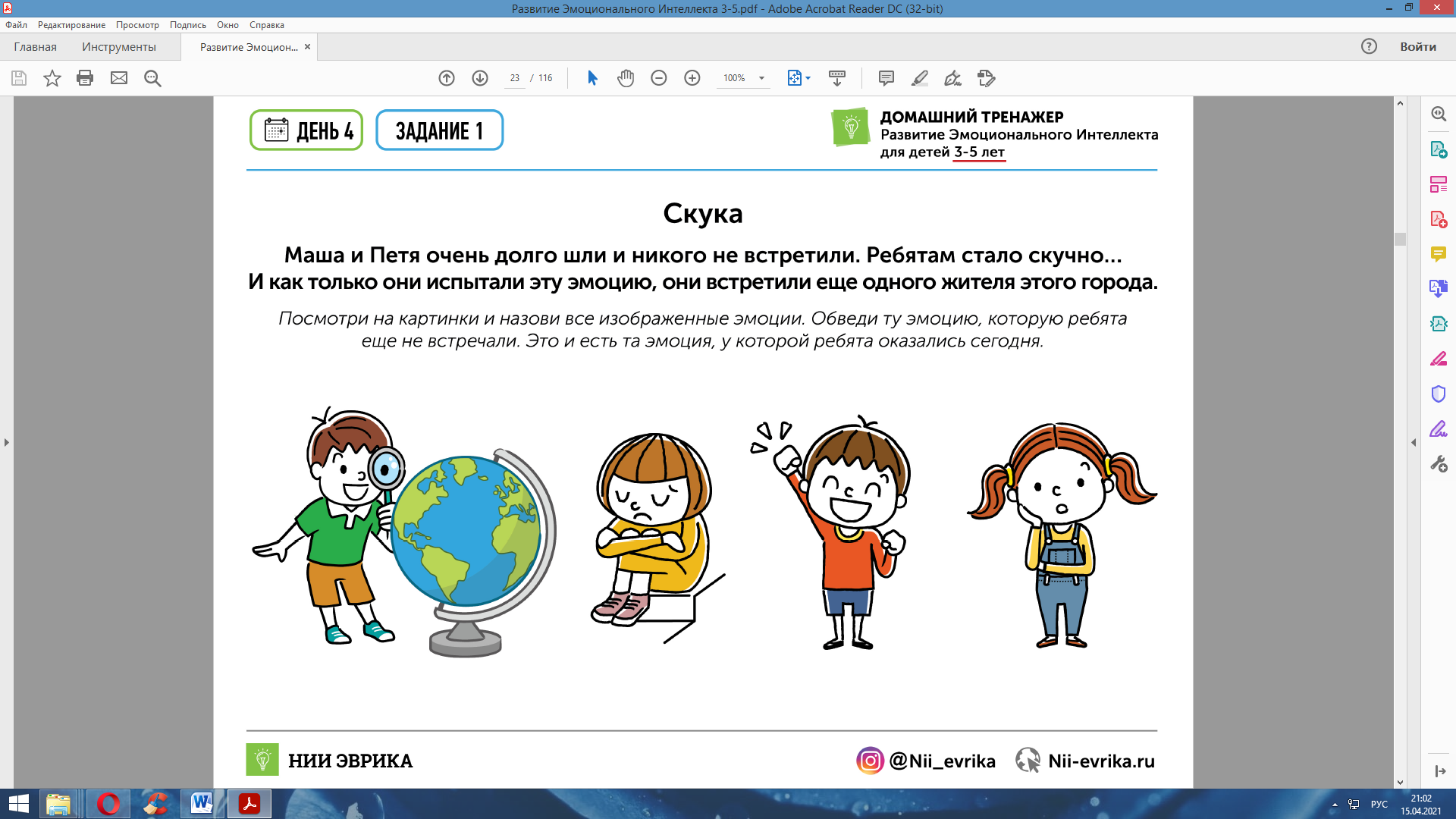 Каточка № 2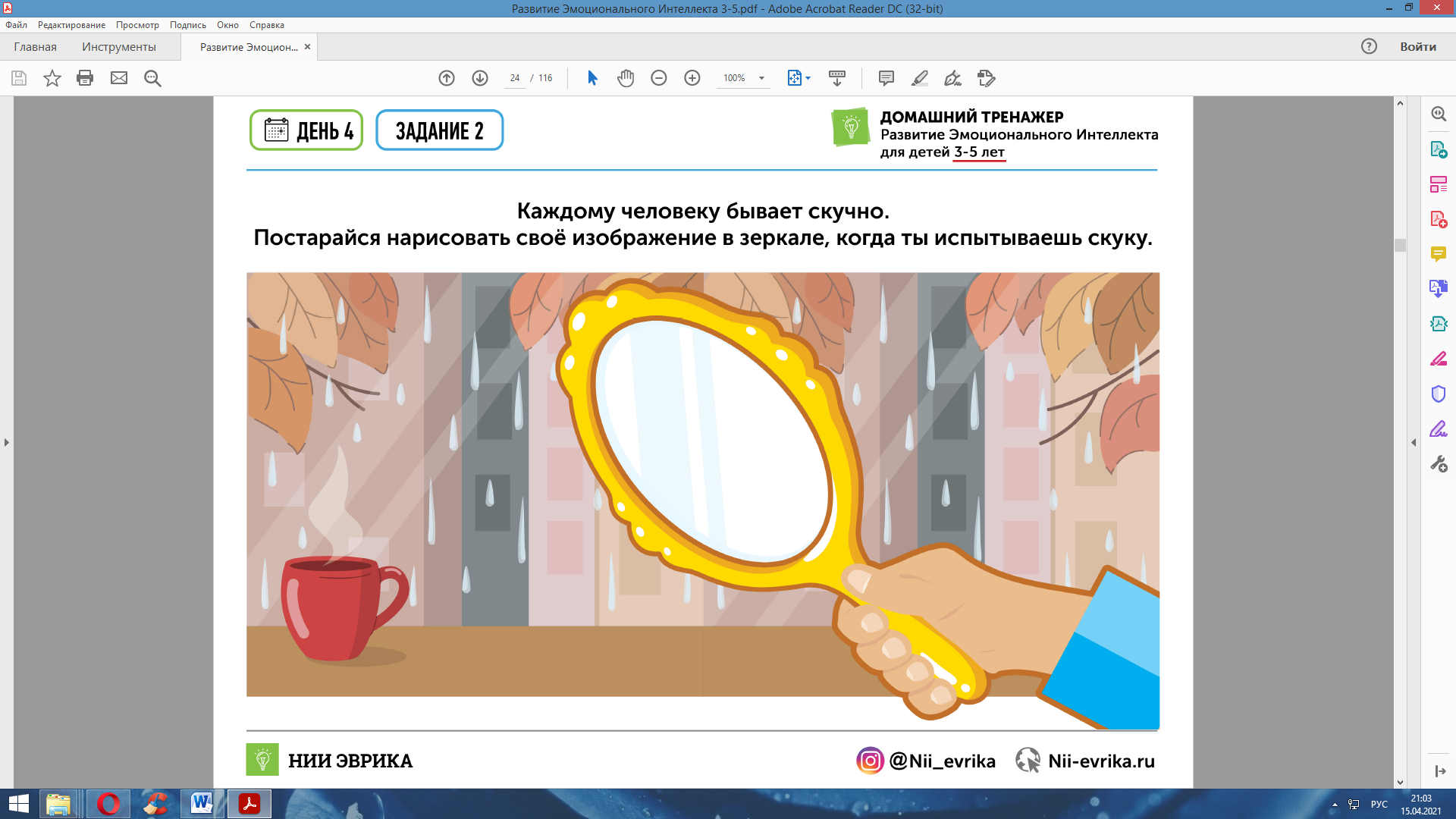 Каточка № 3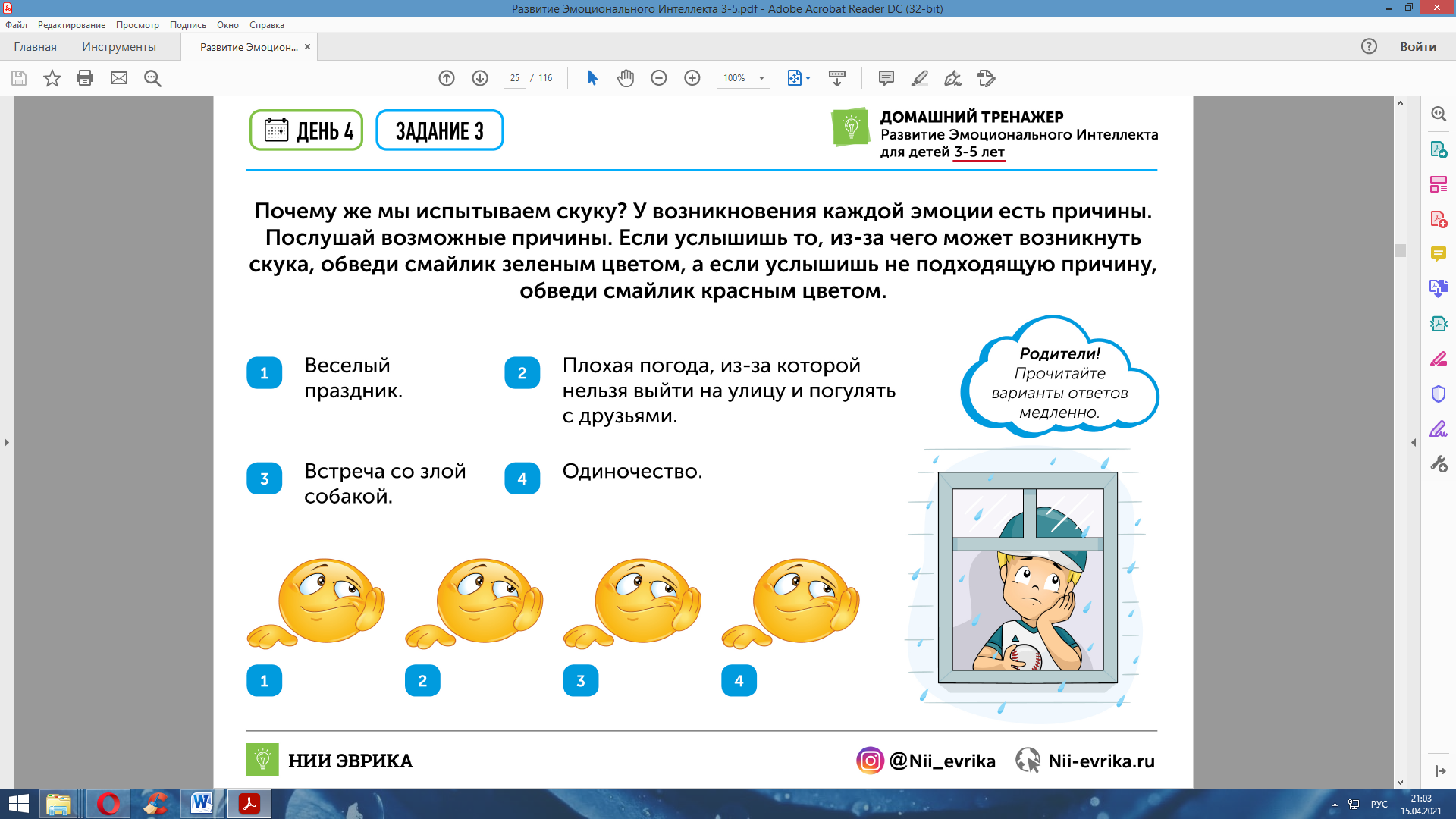 Каточка № 4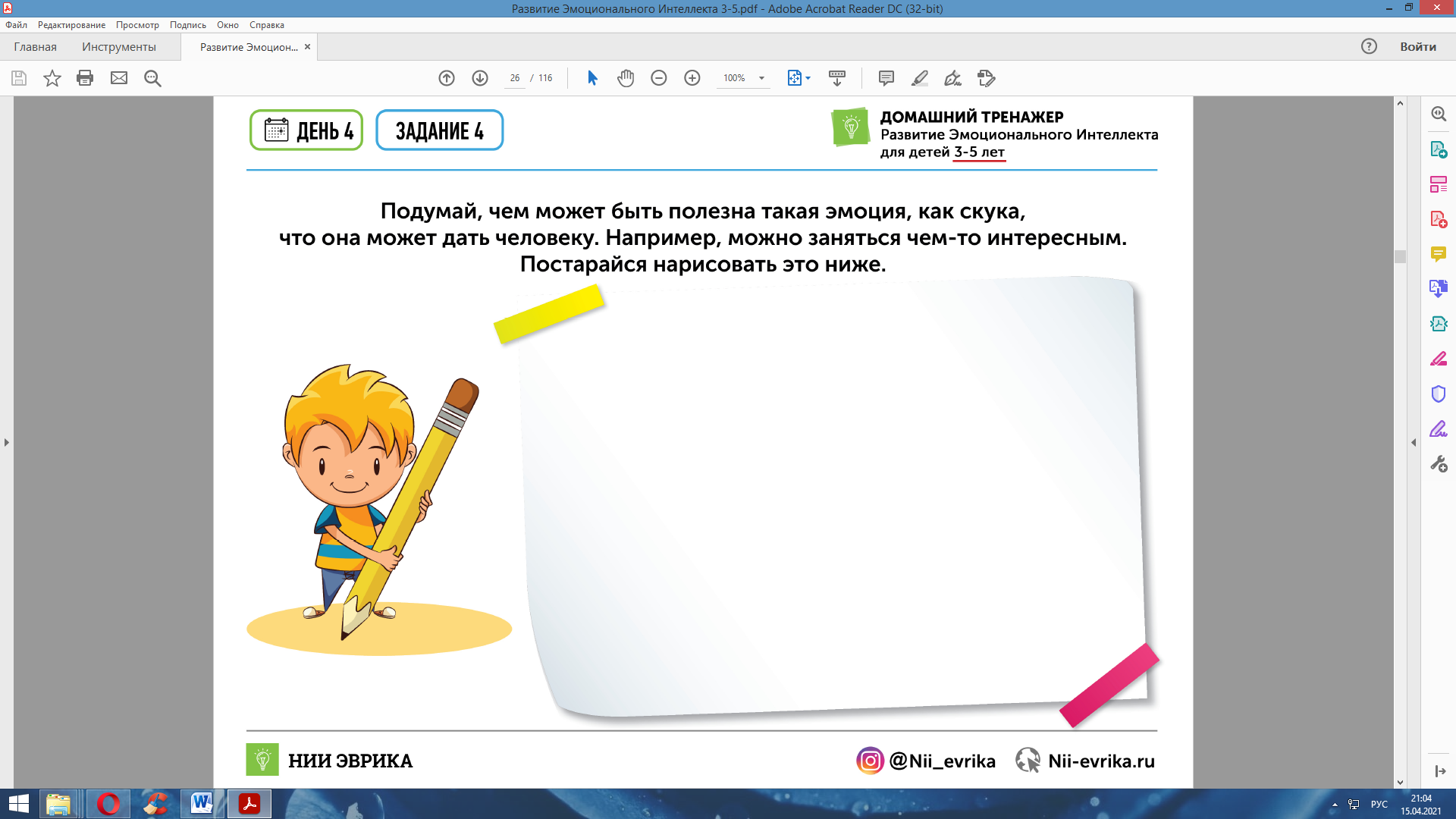 Каточка № 5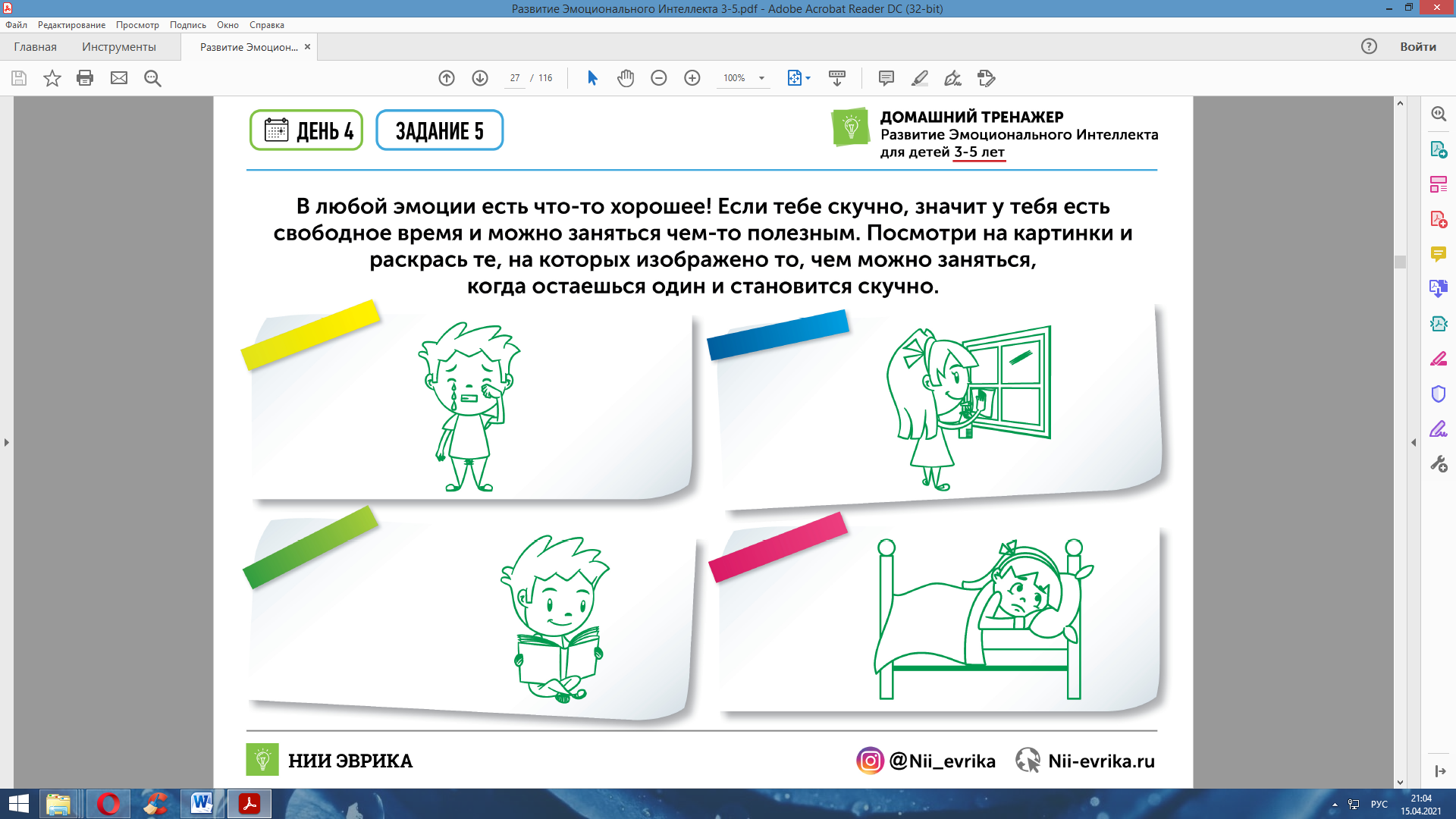 